Huiskringtool 								Zondag 14 mei 2017Thema:Hoe ben je met elkaar een veilige gemeentePreek nav Matheus 24:45 – 5145Wie is die betrouwbare en verstandige dienaar die de ​Heer​ heeft aangesteld over zijn huispersoneel om hun op tijd te eten te geven? 46Gelukkig de dienaar die daarmee bezig is wanneer zijn ​heer​ komt. 47Ik verzeker jullie: hij zal hem aanstellen over alles wat hij bezit. 48Slecht is echter de dienaar die bij zichzelf zegt: Mijn ​Heer​ blijft voorlopig nog weg, 49en die zijn mededienaren begint te slaan en het met dronkaards op een slempen zet. 50Dan zal de ​Heer​ van die dienaar komen op een dag waarop hij het niet verwacht en op een tijdstip dat hij niet kent, 51en hij zal hem straffen met zijn ​zwaard​ en hem het lot van de huichelaars laten ondergaan; daar zal hij met hen jammeren en knarsetanden.Zijn we werkelijk veilig in de kerk?
We horen van oplichting en fraude in de maatschappij, maar dat gebeurt ook in de kerk. We horen van seksueel misbruik in de maatschappij en in de sport, maar dat vindt ook plaats in de kerk. Er wordt gepest op school en zelfs in de ouderenzorg en helaas ook in de kerk! Er worden grove, kwetsende woorden gesproken op straat, maar ook in de kerk. Mensen met homoseksuele gevoelens worden in de maatschappij soms in elkaar geslagen. Zijn zij in de kerk veilig? Een zwerver, een zonderling, iemand met een raar uiterlijk, zijn ze veilig in de kerk? Is de kerk een veilige toren?
Mensen mogen vluchten tot die sterke toren, tot God de schuilplaats (Spreuken 18, Psalm 62, Opwekking 421, Psalm 91).
In deze wereld leren ze God kennen door Zijn kinderen, zo was het ook de bedoeling van de HEER. Dan kan het toch niet zo zijn dat in de kerk mensen zich niet veilig voelen door het grondpersoneel van God?
We willen in de kerk samen de liefde van God ontdekken, delen en doorgeven. Daar horen liefdeloze zaken niet thuis. Iedereen is er voor verantwoordelijk dat we een veilige gemeente zijn.Laat de kerk een plek zijnwaar de liefde van God gevonden wordt.Vragen:
1	Wanneer voel jij je veilig in de kerk, huiskring of andere gemeenteverbanden?
2	In welke situaties voel jij je niet veilig?
3	Hoe kun jemet je mond de veiligheid van mensen in gevaar brengen?
4	Welke van de tien geboden (Exodus 20) gaat over veiligheid?
5	Wat zegt de Bijbel over veiligheid (zie bijv. Deut. 22:8, Matheus 24: 45-51).
6	Welke uitwerking van de vrucht van de Geest (Gal. 5:22) gaat over veiligheid?
7	Hoe garandeert God onze veiligheid? (zie ook Psalm 91)
8	Hoe kan het dat je (je) soms in de kerk niet veilig bent (voelt)?
9	Hoe kunnen we er voor zorgen dat we een veilige gemeente zijn?10	Wat is nodig om een veiligehuiskring te zijn?11	Welke sociale vaardigheden zijn aanwezig en welke missen er en is dit bespreekbaar binnen jullie kring?Als je meer wilt weten over grenzen stellen als christen:													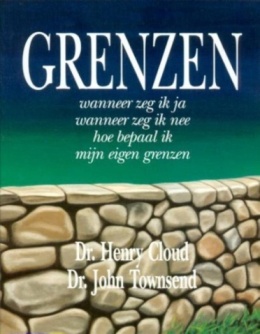 Ervaringsoefening:   Grenzen aangevenWat:Persoonlijke grens bepalen: waar ligt die/bij voor jou?Hoe:De oefening doe je voor jezelf en bestaat per persoon uit twee delen:Grens bepalenGrens aangevenGrens bepalenKies iemand die deze oefening voorleest en leidt.Voor ieder mens ligt de grens van zijn persoonlijke ruimte ergens anders.Dus wanneer een ander jouw ruimte betreedt  merk je dat aan jelichamelijk reactie.Dat gaan we oefenen met deze ervaringsoefening:
Maak twee groepen (A en B)  en ga tegenover iemand staan waar jij de oefening mee doet, zo ver mogelijk van elkaar af. Degenen van groep A starten met de oefening.Zij/hij doet telkens een stapje in de richting van deelnemer B (neutrale houding). De leider vraagt of de mensen uit groep A verschil voelen na iedere stap. Als de grens bereikt is vraag je wat er op die grens gebeurt: wat merk je (warm worden, trillen, verstarren, adem inhouden, etc) en waar voel je het (nek, buik, handen, etc.). Hierdoor wordt jij je bewust van jouw spanningssignalen.Even wisselen van rol.
  Grens aangevenHetzelfde als hiervoor, maar laat deelnemer  B nu zijn grens aangeven door te zeggen wanneer A moet stoppen. Wissel hierna de rollen.Nabespreken op:grens helder aangeven: hoe gaat datherken je bij jezelf hoe jij omgaat met grenzen in deze oefeningTIPS:Effectief communiceren:https://www.youtube.com/watch?v=xhxuxYZKhqANIVEA			niet invullen voor de anderOEN			open- eerlijk- nieuwsgierigLaat OMA thuis		oordeel- mening- adviesLSD			luisteren- samenvatten- doorgevenNeem ANNA mee	altijd navragen- nooit aannemenZijn er aandachtspunten ,tips of vragen  die uit de enquête of de bespreking zijn gekomen dan kunt u die doorgeven  aan de werkgroep Veilige gemeente t.a.v. ………..